ДЕФЕКТОЛОГИЧЕСКОЕ ОБСЛЕДОВАНИЕКлассПеред тобой задания, которые нужно выполнить (без посторонней помощи). Для этого понадобится лист бумаги в клетку и ручка. Каждое задание обозначено цифрой, которую нужно указать и ответить на вопросы, письменно. Выполненную работу, нужно сфотографировать и прислать на электронную почту Ya.Irinaxaritonova@Yandex.ruУспехов!Напиши свое имя, фамилию и класс.Ответь на вопросы:1. Напиши фамилию и имя2. Когда у тебя день Рождения?3. Сколько тебе лет?4. Сколько тебе лет будет через год?5. Через два года?6. Как зовут твоих родителей?7. Кем работают твои родители?8. В каком городе ты живешь?9. Назови свой домашний адрес.10. У тебя есть брат или сестра?  Кто старше?11. Что делает врач?12. Учитель?13. Каких животных ты знаешь?14. Каких птиц?15. Кто больше: корова или коза? 16. Кто меньше: птица или муха?17. Чем отличается кукла от человека?18.  Нарисуй квадрат. 19. На что он похож? 20. Нарисуй прямоугольник. На что он похож?Посмотри на картинку. Что ты видишь?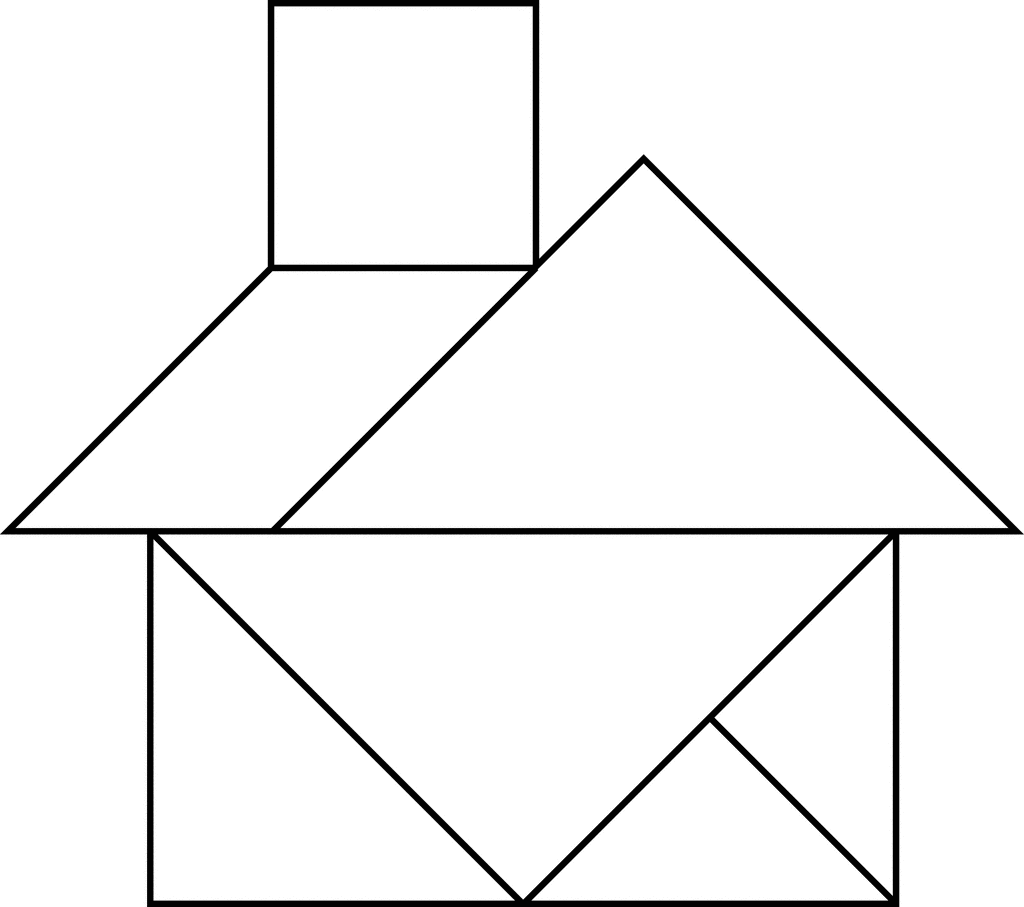 Найди нужный фрагмент (Опиши его словами. Например: к желтым брюкам подходит желтый квадрат и т.д.)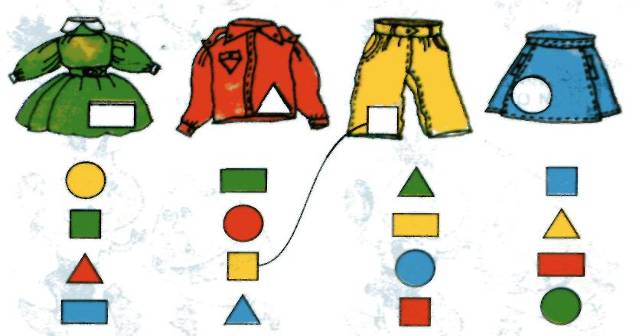 Объедини в пары фигуры с теми предметами, на которые они похожи (Пример: квадрат похож на будильник и т.д.)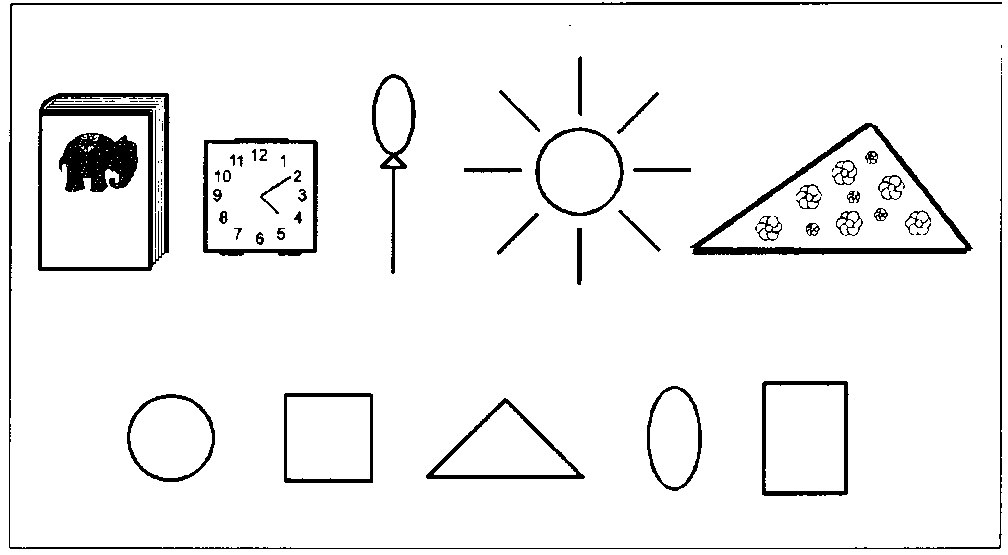 Внимательно посмотри на рисунок. Запомни детали.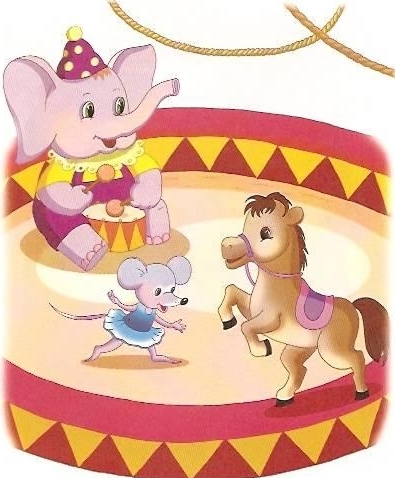 Закрой рисунок и вспомни:Кто выступал в цирке?На чём играл слон?Мышонок на картинке – мальчик или девочка?Какого цвета платье у мышки?Что на голове у слона?Посмотри на картинку и ответь на вопросы: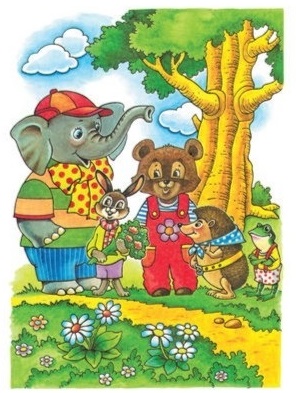 Кто стоит первым (по порядку?)Кто последний?Кто стоит между слоном и мишкой?Кто стоит около ёжика?Кто выше всех?Кто ниже всех?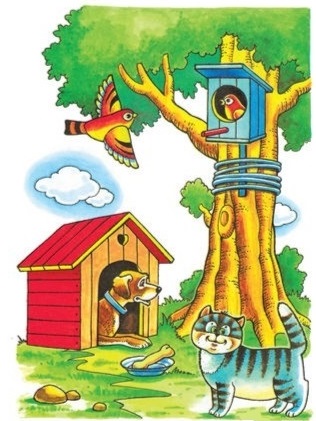 Кто внутри? Кто снаружи?Сколько предметов ты видишь? Перечисли письменно..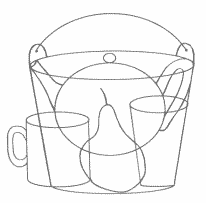 Что не дорисовал художник? Нарисуй на листе.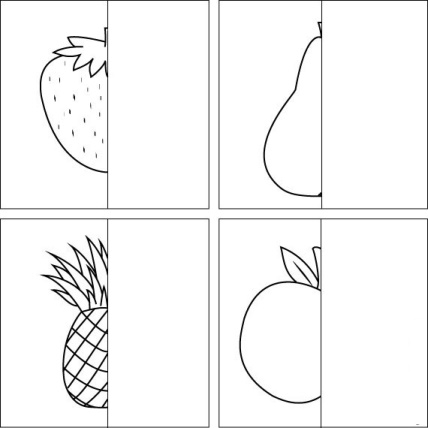 10.Сколько звуков в слове  КОТ__, КРОТ___? Напиши на листе.Собери слово из отдельных звуков, напиши.М И Р           Й У Л А Запомни слова: Кукла, мяч, мишка, пирамидка, конструктор, машинка, кубики, лошадка, ведерко, формочки.А сейчас закрой слова листочком и запиши, что ты запомнил?Чего не бывает? Опиши на листе.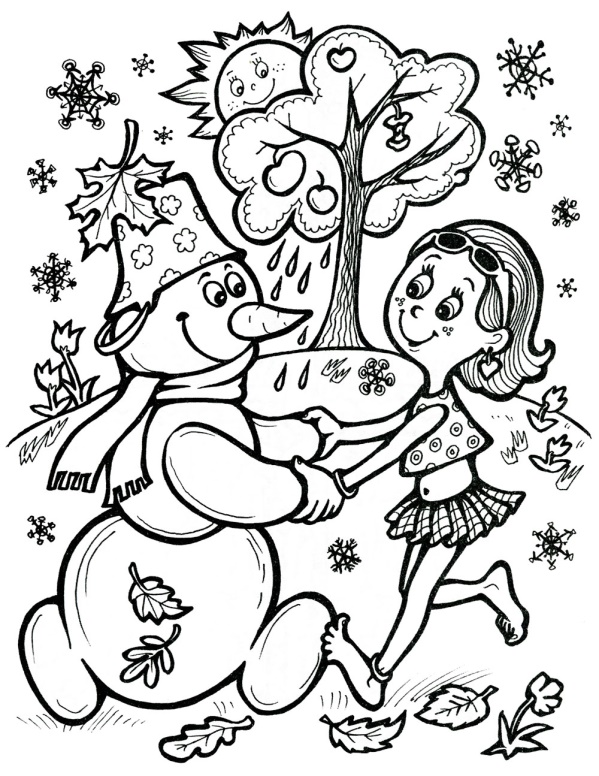 Ответь на вопросы письменно:1.Какое сейчас время суток?_____________________________________2.Что бывает раньше: обед или ужин?____________________________3.Какое сейчас время года?_____________________________________                       4.Почему ты так считаешь?_____________________________________5.Какие времена года ты знаешь?________________________________6.Напиши дни недели по  порядку:__________________________________7.Какой сегодня день недели? Какой был вчера? Какой будет завтра?Найди лишний предмет1.Выбери лишнее слово и запиши его: яблоко, банан, груша, помидор.2.Запиши лишний предмет в каждой строчке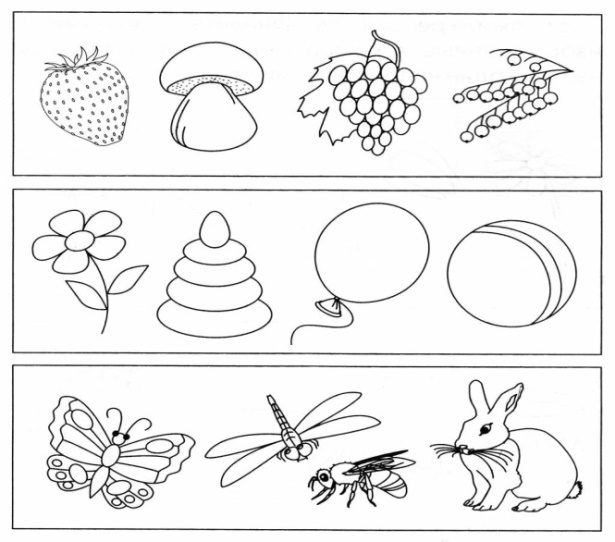 Назови одним словом и запиши его:1.Слон, кошка, собака, корова.2.Чашка, тарелка, вилка, стакан.3.Стол, стекло, чашка, стул.Дорисуй недостающую фигуру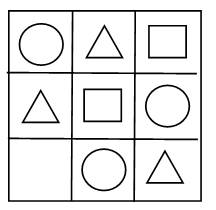 Определи закономерность. Дорисуй нужный элемент.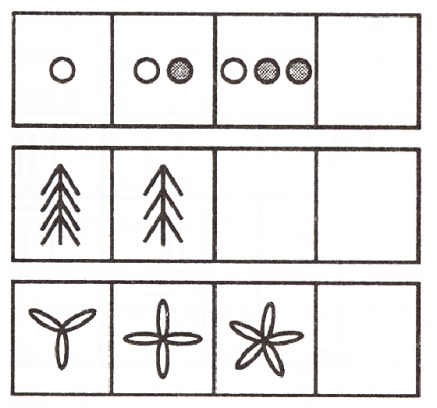 Выполни графический диктант, пользуясь инструкцией под рисунком.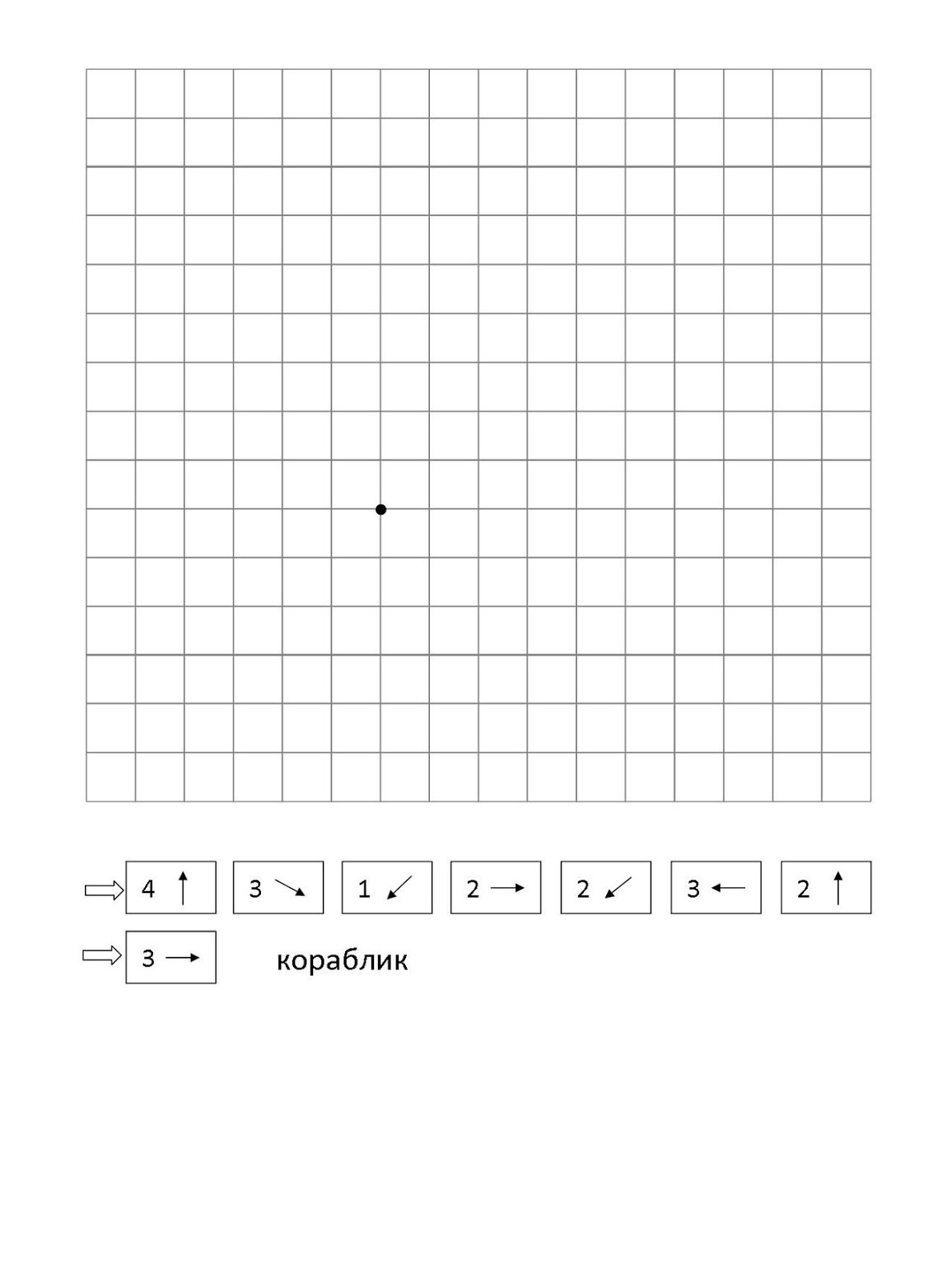 Повтори строчку на листе.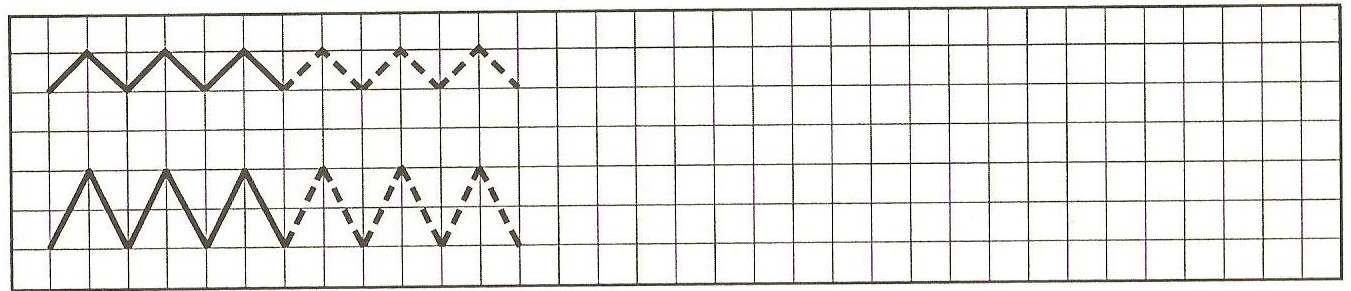 Нарисуй рыбку: тело синим цветом, голову – красным, плавники - зелёным.21. Нарисуй рыбку из геометрических фигур:Тело – овал, верхний плавник – маленький треугольник, нижний  плавник – маленький круг, хвост – большой треугольник. Расшифруй слово по первым буквам картинок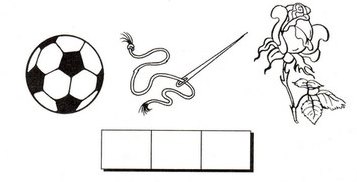 Поставь знаки >, <, =. Запиши на листе.3     5                5      8                 6      9Реши примеры. Запиши результат на листе.1.      2+4=                              2.      7-3=3.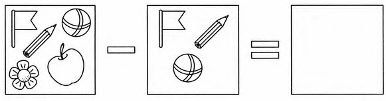 Реши задачу:Маша получила 2 пятёрки, а Коля – 4 пятёрки. Сколько пятёрок получили ребята вместе? Решение:______________________________Ответ:_______________________ Ответь на вопросы:Чем ты сегодня занимался?_____________________________________________________________________________________________________Какое задание было самым интересным?______________________________________________________________________________________________Какое задание было самым сложным?________________________________________________________________________________________________Спасибо за работу!